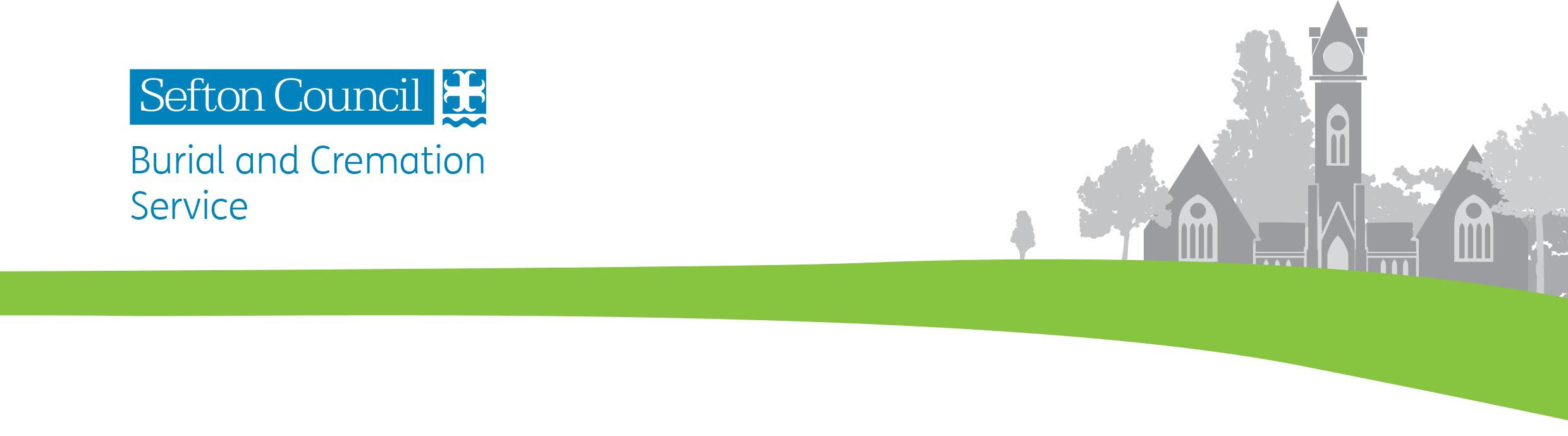 PURCHASING A GRAVEGraves are available for purchase in the four cemeteries operated by Sefton Council:Bootle Cemetery, Linacre Lane, Bootle, Merseyside L20 6ETFull-sized graves for up to three full burials and also for ashes burialsA separate area for baby burials, with a memorial.Thornton Garden of Rest, Lydiate Lane, Thornton, Liverpool L23 1TPFull-sized graves for up to three full burials and also for ashes burialsSmaller graves for the burial of ashes onlyA separate area for baby burials.For any enquiries relating to Bootle Cemetery or Thornton Garden of Rest, contact or visit Thornton Garden of Rest at Lydiate Lane, Thornton, Liverpool L23 1TP; phone: 0151 924 5143; email: thornton.gardenofrest@sefton.gov.ukDuke Street Cemetery, Duke Street, Southport PR8 5ELFull-sized graves for up to four full burials and also for ashes burialsA separate area for Jewish burials, with chapel and washroomA separate area for baby burials, with a memorial.Liverpool Road Cemetery, Liverpool Road, Birkdale, Southport PR8 3BDFull-sized graves for up to four full burials and also for ashes burialsSmaller graves for the burial of ashes onlyA separate area for Muslim burials.For any enquiries relating to Duke Street or Liverpool Road Cemeteries, contact or visit Southport Crematorium at Southport Road, Scarisbrick, Southport PR8 5JQ; tel 01704 533443; email southport.crematorium@sefton.gov.ukIn order to purchase a burial plot, the grave owner would need to complete a purchase form and return it to the relevant office along with the full fee. Fees are as follows (valid until 31st March 2020):For a full-sized plot without a headstone foundation (available at Bootle, Thornton, Duke Street and Liverpool Road):	Owner is a resident of Sefton		£1,110.00	Owner is not a resident of Sefton	£2,060.00For a full-sized plot with a headstone foundation (available at Bootle and Thornton):	Owner is a resident of Sefton		£1,157.00	Owner is not a resident of Sefton	£2,107.00For an ashes only plot (including headstone foundation):	Owner is a resident of Sefton		£892.00	Owner is not a resident of Sefton	£1,737.00Note that there is an additional fee for opening the grave for a burial.Once a grave has been allocated, the Deed of ownership will be sent to the grave owner.All burials should be done by appointment. Appointments are available Monday to Friday (not including bank holidays) and should be arranged with the relevant office. All burials and headstone work need to be authorised, in writing, by the registered grave owner.A headstone or memorial may be added to the grave, subject to certain restrictions. Your stonemason will arrange the necessary permit with the cemetery office.After a grave owner passes away, the ownership would need to be transferred into someone else’s name before any further burials could take place within the grave.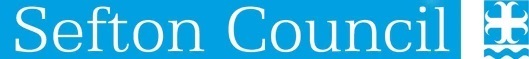 PURCHASE FORM FOR A PRIVATE GRAVETHIS SECTION TO BE COMPLETED AND SIGNED BY THE NEW DEED HOLDER (in block letters please)I wish to apply to reserve the right of burial in:Name of cemetery………………………………………………………………………..........Preferred section/denomination …………………………….……………………………….*a full-sized grave for coffin burials / *a grave for ashes burials only     * delete as applicableFor full-sized graves only: To accommodate…………full burialsNote: Reduced-sized graves for the burial of ashes are available at Thornton Garden of Rest and Liverpool Road Cemetery only. These accommodate up to 6 interments, and include a headstone foundationName of Owner  Mr/Mrs/Ms/Miss/other  ………………………………………………………Address   …………………………………………………………………………………………                ………………………………………………………………………………………….                …………………………………………………   Postcode   …………….………….Contact Number   ...............................................................................................................Signature of Owner   ……………………………………………….  Date  ……………………PLEASE RETURN THE COMPLETED FORM, TOGETHER WITH THE APPROPRIATE FEE (payable to Sefton M.B.C.) TO THE RELEVANT OFFICEThe grave deed will be forwarded to you in due course If you have any questions please do not hesitate to contact the relevant cemetery office